Publicado en Madrid el 19/05/2023 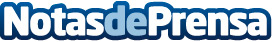 En el Día del melanoma, los podólogos recuerdan la prevención como factor clave para la detección precozEl Consejo General de Colegios Oficiales de Podólogos pone el foco en el cáncer de piel que se localiza en los pies, poco habitual, pero de gran letalidad
Datos de contacto:Andrés Vidal (Freebox) 652778185Nota de prensa publicada en: https://www.notasdeprensa.es/en-el-dia-del-melanoma-los-podologos-recuerdan Categorias: Nacional Medicina Servicios médicos http://www.notasdeprensa.es